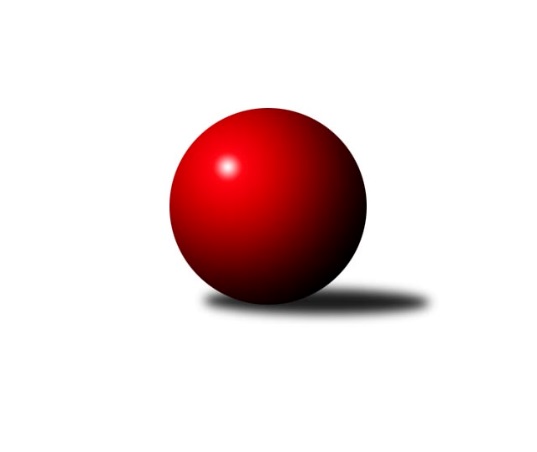 Č.25Ročník 2017/2018	7.4.2018Nejlepšího výkonu v tomto kole: 2745 dosáhlo družstvo: TJ Sokol Duchcov BKrajský přebor Ústeckého kraje 2017/2018Výsledky 25. kolaSouhrnný přehled výsledků:TJ Lokomotiva Ústí n. L. B	- SKK Bílina	4.5:3.5	2632:2621	6.0:6.0	6.4.KO Česká Kamenice	- Sokol Ústí n. L.	7:1	2560:2400	8.5:3.5	6.4.TJ Sokol Duchcov B	- ASK Lovosice	8:0	2745:2547	8.0:4.0	6.4.TJ Slovan Vejprty	- TJ Elektrárny Kadaň B	1:7	2367:2549	2.5:9.5	7.4.TJ VTŽ Chomutov B	- TJ Lokomotiva Žatec	3:5	2522:2547	5.5:6.5	7.4.TJ Sokol Údlice	- TJ Teplice Letná B	6:2	2676:2490	10.0:2.0	7.4.TJ SK Verneřice 	- KK Hvězda Trnovany C	8:0	2451:2173	11.0:1.0	7.4.Tabulka družstev:	1.	TJ Sokol Duchcov B	25	21	0	4	150.5 : 49.5 	198.5 : 101.5 	 2563	42	2.	TJ Sokol Údlice	25	20	1	4	136.0 : 64.0 	190.5 : 109.5 	 2556	41	3.	TJ Elektrárny Kadaň B	25	18	2	5	130.5 : 69.5 	167.5 : 132.5 	 2527	38	4.	TJ Slovan Vejprty	25	13	1	11	101.5 : 98.5 	150.5 : 149.5 	 2477	27	5.	KO Česká Kamenice	25	12	1	12	104.0 : 96.0 	151.0 : 149.0 	 2471	25	6.	TJ Lokomotiva Ústí n. L. B	25	12	0	13	102.0 : 98.0 	149.0 : 151.0 	 2461	24	7.	Sokol Ústí n. L.	25	12	0	13	96.0 : 104.0 	133.0 : 167.0 	 2434	24	8.	TJ Lokomotiva Žatec	25	11	1	13	98.0 : 102.0 	153.0 : 147.0 	 2482	23	9.	ASK Lovosice	25	11	0	14	93.0 : 107.0 	134.0 : 166.0 	 2451	22	10.	SKK Bílina	25	10	1	14	85.0 : 115.0 	145.0 : 155.0 	 2473	21	11.	TJ VTŽ Chomutov B	25	9	0	16	87.0 : 113.0 	155.0 : 145.0 	 2472	18	12.	TJ SK Verneřice	25	8	1	16	78.5 : 121.5 	132.5 : 167.5 	 2456	17	13.	TJ Teplice Letná B	25	7	0	18	76.5 : 123.5 	126.0 : 174.0 	 2473	14	14.	KK Hvězda Trnovany C	25	6	2	17	61.5 : 138.5 	114.5 : 185.5 	 2292	14Podrobné výsledky kola:	 TJ Lokomotiva Ústí n. L. B	2632	4.5:3.5	2621	SKK Bílina	Josef Matoušek	 	 206 	 219 		425 	 1:1 	 425 	 	196 	 229		Zdeněk Vítr	Milan Vik	 	 230 	 204 		434 	 0:2 	 474 	 	233 	 241		Miroslav Vondra	Milan Jaworek	 	 213 	 198 		411 	 1:1 	 416 	 	202 	 214		Lukáš Uhlíř	Josef Málek	 	 200 	 232 		432 	 1:1 	 414 	 	214 	 200		Pavlína Černíková	Eugen Škurla	 	 233 	 253 		486 	 2:0 	 446 	 	229 	 217		Jiří Pavelka	Václav Ajm	 	 238 	 206 		444 	 1:1 	 446 	 	213 	 233		Martin Čechorozhodčí: Nejlepší výkon utkání: 486 - Eugen Škurla	 KO Česká Kamenice	2560	7:1	2400	Sokol Ústí n. L.	Vladislav Janda	 	 186 	 201 		387 	 2:0 	 363 	 	183 	 180		Petr, ml. Kunt ml.	Olga Urbanová	 	 202 	 232 		434 	 0.5:1.5 	 435 	 	203 	 232		Petr Kuneš	Miloš Martínek	 	 207 	 224 		431 	 2:0 	 378 	 	184 	 194		Milan Schoř	Karel Kühnel	 	 195 	 215 		410 	 1:1 	 394 	 	208 	 186		Jiří Pulchart	Tomáš Malec	 	 250 	 213 		463 	 2:0 	 415 	 	205 	 210		Petr, st. Kunt st.	Petr Šmelhaus	 	 246 	 189 		435 	 1:1 	 415 	 	201 	 214		Viktor Kováčrozhodčí: Nejlepší výkon utkání: 463 - Tomáš Malec	 TJ Sokol Duchcov B	2745	8:0	2547	ASK Lovosice	Miroslava Žáková	 	 223 	 209 		432 	 1:1 	 422 	 	197 	 225		Jaroslav Chot	Markéta Hofmanová	 	 255 	 225 		480 	 2:0 	 431 	 	216 	 215		Ladislav Zalabák	Lenka Chalupová	 	 191 	 233 		424 	 1:1 	 411 	 	209 	 202		Anna Houdková	František Kopecký	 	 237 	 248 		485 	 2:0 	 421 	 	210 	 211		Jaroslav Ondráček	Dalibor Dařílek	 	 201 	 251 		452 	 1:1 	 394 	 	206 	 188		Miloš Maňour	Jiří Semelka	 	 254 	 218 		472 	 1:1 	 468 	 	220 	 248		Jakub Hudecrozhodčí: Nejlepší výkon utkání: 485 - František Kopecký	 TJ Slovan Vejprty	2367	1:7	2549	TJ Elektrárny Kadaň B	Miroslav Farkaš	 	 192 	 189 		381 	 0:2 	 417 	 	212 	 205		Pavel Bidmon	Johan Hablawetz	 	 200 	 198 		398 	 2:0 	 392 	 	196 	 196		Nataša Feketi	Jiří Augustovič	 	 180 	 178 		358 	 0:2 	 423 	 	214 	 209		Robert Ambra	Milan Uher	 	 206 	 202 		408 	 0:2 	 459 	 	245 	 214		Antonín Onderka	Josef Hudec	 	 201 	 217 		418 	 0:2 	 436 	 	216 	 220		Petr Dvořák	Martin Budský	 	 199 	 205 		404 	 0.5:1.5 	 422 	 	217 	 205		Zdeněk Hošekrozhodčí: Nejlepší výkon utkání: 459 - Antonín Onderka	 TJ VTŽ Chomutov B	2522	3:5	2547	TJ Lokomotiva Žatec	Zdeněk Novák	 	 221 	 239 		460 	 2:0 	 395 	 	201 	 194		Zdeněk Verner	Petr Lukšík	 	 233 	 256 		489 	 1:1 	 447 	 	249 	 198		Michal Dvořák	Rudolf Tesařík	 	 175 	 191 		366 	 0:2 	 455 	 	222 	 233		Václav Tajbl st.	Lenka Nováková	 	 225 	 219 		444 	 1.5:0.5 	 429 	 	225 	 204		Zdeněk, st. Ptáček st.	Stanislav Novák	 	 173 	 181 		354 	 0:2 	 410 	 	222 	 188		Iveta Ptáčková	Filip Prokeš	 	 189 	 220 		409 	 1:1 	 411 	 	199 	 212		Jiří Jarolímrozhodčí: Nejlepší výkon utkání: 489 - Petr Lukšík	 TJ Sokol Údlice	2676	6:2	2490	TJ Teplice Letná B	Oldřich Fadrhons	 	 214 	 217 		431 	 2:0 	 415 	 	200 	 215		Rudolf Březina	Vladimír Hurník	 	 209 	 241 		450 	 1:1 	 456 	 	203 	 253		Jan Salajka	Martin Vondráček	 	 203 	 224 		427 	 2:0 	 366 	 	202 	 164		Milan Hnilica	Miroslav Zítek	 	 229 	 217 		446 	 2:0 	 407 	 	204 	 203		Josef Jiřinský	Jaroslav Verner	 	 234 	 244 		478 	 2:0 	 398 	 	194 	 204		Ladislav Čecháček	Martin Vršan	 	 225 	 219 		444 	 1:1 	 448 	 	242 	 206		Tomáš Čecháčekrozhodčí: Nejlepší výkon utkání: 478 - Jaroslav Verner	 TJ SK Verneřice 	2451	8:0	2173	KK Hvězda Trnovany C	Lukáš Zítka	 	 207 	 192 		399 	 2:0 	 378 	 	190 	 188		Ondřej Koblih	Daniel Žemlička	 	 207 	 215 		422 	 2:0 	 349 	 	179 	 170		Milan Nový	Miroslav Zítka	 	 200 	 205 		405 	 2:0 	 332 	 	158 	 174		Pavlína Kubitová *1	Pavlína Sekyrová	 	 180 	 203 		383 	 1:1 	 368 	 	183 	 185		Jitka Šálková	Ladislav, st. Elis st.	 	 196 	 195 		391 	 2:0 	 359 	 	168 	 191		Lenka Bůžková	Daniel Sekyra	 	 219 	 232 		451 	 2:0 	 387 	 	199 	 188		Barbora Salajkovározhodčí: střídání: *1 od 51. hodu Miroslava ZemánkováNejlepší výkon utkání: 451 - Daniel SekyraPořadí jednotlivců:	jméno hráče	družstvo	celkem	plné	dorážka	chyby	poměr kuž.	Maximum	1.	Zdeněk Vítr 	SKK Bílina	443.14	301.8	141.4	4.5	10/14	(471)	2.	Jaroslav Verner 	TJ Sokol Údlice	443.10	302.3	140.8	4.6	10/13	(478)	3.	Petr Dvořák 	TJ Elektrárny Kadaň B	441.87	295.5	146.4	3.7	12/14	(494)	4.	Stanislav, st. Šmíd  st.	TJ VTŽ Chomutov B	441.85	297.3	144.5	2.5	11/13	(482)	5.	Jakub Hudec 	TJ Slovan Vejprty	440.01	299.2	140.8	4.8	12/13	(468)	6.	Martin Vršan 	TJ Sokol Údlice	439.26	297.0	142.3	3.0	12/13	(487)	7.	Antonín Onderka 	TJ Elektrárny Kadaň B	438.28	295.1	143.2	4.7	14/14	(495)	8.	Jiří Semelka 	TJ Sokol Duchcov B	436.91	299.0	138.0	3.9	13/13	(482)	9.	Markéta Hofmanová 	TJ Sokol Duchcov B	436.55	292.1	144.4	3.0	10/13	(503)	10.	František Kopecký 	TJ Sokol Duchcov B	433.98	296.9	137.1	4.0	13/13	(485)	11.	Patrik Kukeně 	TJ SK Verneřice 	433.50	299.4	134.1	4.0	12/13	(466)	12.	Tomáš Malec 	KO Česká Kamenice	432.70	291.7	141.0	3.9	13/13	(483)	13.	Martin Budský 	TJ Slovan Vejprty	431.42	294.5	136.9	5.7	11/13	(498)	14.	Miroslava Žáková 	TJ Sokol Duchcov B	430.04	292.0	138.0	5.0	10/13	(477)	15.	Tomáš Charvát 	ASK Lovosice	429.78	299.3	130.4	8.3	10/14	(484)	16.	Zdeněk Hošek 	TJ Elektrárny Kadaň B	427.45	290.6	136.9	5.5	14/14	(481)	17.	Zdeněk, st. Ptáček  st.	TJ Lokomotiva Žatec	427.16	295.2	131.9	7.2	14/14	(468)	18.	Daniel Sekyra 	TJ SK Verneřice 	426.96	296.3	130.7	4.0	13/13	(470)	19.	Martin Vondráček 	TJ Sokol Údlice	426.65	293.3	133.3	5.8	11/13	(460)	20.	Petr Málek 	Sokol Ústí n. L.	426.63	297.8	128.8	5.6	12/14	(480)	21.	Karel Kühnel 	KO Česká Kamenice	425.64	290.3	135.4	6.3	13/13	(470)	22.	Jindřich Formánek 	TJ Sokol Duchcov B	425.31	297.5	127.8	9.4	9/13	(464)	23.	Ladislav Zalabák 	ASK Lovosice	425.09	294.3	130.8	6.8	11/14	(475)	24.	Josef Hudec 	TJ Slovan Vejprty	422.47	294.8	127.6	7.3	13/13	(471)	25.	Zdeněk Novák 	TJ VTŽ Chomutov B	421.91	290.3	131.6	5.6	10/13	(483)	26.	Emil Campr 	TJ Sokol Údlice	421.31	292.9	128.4	7.4	9/13	(465)	27.	Miroslav Farkaš 	TJ Slovan Vejprty	421.23	295.8	125.4	8.9	10/13	(477)	28.	Filip Prokeš 	TJ VTŽ Chomutov B	420.75	293.8	126.9	7.4	11/13	(474)	29.	Dalibor Dařílek 	TJ Sokol Duchcov B	420.05	293.6	126.5	7.5	9/13	(496)	30.	Tomáš Čecháček 	TJ Teplice Letná B	419.97	292.1	127.9	5.8	14/14	(453)	31.	Petr Šmelhaus 	KO Česká Kamenice	419.67	294.1	125.6	7.7	13/13	(445)	32.	Eugen Škurla 	TJ Lokomotiva Ústí n. L. B	419.11	291.1	128.0	7.1	13/13	(492)	33.	Jan Salajka 	TJ Teplice Letná B	418.69	283.2	135.5	6.0	13/14	(456)	34.	Petr Mako 	TJ Sokol Údlice	417.73	289.5	128.3	6.1	10/13	(458)	35.	Martin Čecho 	SKK Bílina	417.26	292.1	125.1	5.8	12/14	(454)	36.	Milan Uher 	TJ Slovan Vejprty	416.21	292.8	123.4	8.2	13/13	(470)	37.	Lukáš Uhlíř 	SKK Bílina	416.15	291.5	124.6	6.5	13/14	(445)	38.	Vladimír Hurník 	TJ Sokol Údlice	416.08	290.3	125.8	6.8	9/13	(482)	39.	Pavel Bidmon 	TJ Elektrárny Kadaň B	415.39	287.7	127.7	6.9	11/14	(473)	40.	Rudolf Březina 	TJ Teplice Letná B	414.49	291.1	123.3	7.6	14/14	(459)	41.	Miroslav Zítek 	TJ Sokol Údlice	414.14	294.4	119.7	7.6	9/13	(453)	42.	Václav Tajbl  st.	TJ Lokomotiva Žatec	413.98	291.9	122.0	6.5	11/14	(455)	43.	Ladislav Čecháček 	TJ Teplice Letná B	413.39	285.9	127.5	7.6	14/14	(480)	44.	Robert Ambra 	TJ Elektrárny Kadaň B	412.08	285.5	126.6	7.8	14/14	(478)	45.	Iveta Ptáčková 	TJ Lokomotiva Žatec	411.82	287.1	124.7	6.7	13/14	(462)	46.	Josef Jiřinský 	TJ Teplice Letná B	411.75	283.4	128.4	6.3	11/14	(437)	47.	Jiří Jarolím 	TJ Lokomotiva Žatec	411.63	290.7	121.0	7.6	13/14	(454)	48.	Lukáš Zítka 	TJ SK Verneřice 	411.59	286.8	124.8	9.0	10/13	(476)	49.	Jaroslav Chot 	ASK Lovosice	411.46	288.1	123.3	7.2	13/14	(465)	50.	Filip Turtenwald 	TJ Lokomotiva Ústí n. L. B	409.58	286.7	122.9	7.2	11/13	(469)	51.	Lenka Nováková 	TJ VTŽ Chomutov B	408.95	287.1	121.9	7.4	11/13	(461)	52.	Petr Lukšík 	TJ VTŽ Chomutov B	408.65	286.8	121.9	9.3	13/13	(489)	53.	Miloš Martínek 	KO Česká Kamenice	407.78	288.6	119.2	7.1	11/13	(477)	54.	Milan Schoř 	Sokol Ústí n. L.	406.01	281.8	124.3	8.9	11/14	(453)	55.	Pavlína Černíková 	SKK Bílina	404.75	287.7	117.0	10.3	11/14	(443)	56.	Miroslav Zítka 	TJ SK Verneřice 	404.32	287.1	117.3	9.7	10/13	(458)	57.	Pavlína Kubitová 	KK Hvězda Trnovany C	403.46	280.6	122.8	8.1	10/14	(448)	58.	Jindřich Wolf 	Sokol Ústí n. L.	403.12	286.3	116.8	9.3	11/14	(440)	59.	Stanislav Novák 	TJ VTŽ Chomutov B	400.63	280.6	120.0	9.3	11/13	(441)	60.	Vladislav Janda 	KO Česká Kamenice	399.58	280.8	118.8	7.8	11/13	(442)	61.	Petr, ml. Kunt  ml.	Sokol Ústí n. L.	399.54	277.5	122.0	8.0	12/14	(457)	62.	Miloš Maňour 	ASK Lovosice	398.71	277.2	121.5	8.9	11/14	(432)	63.	Milan Hnilica 	TJ Teplice Letná B	398.15	280.9	117.2	9.3	12/14	(438)	64.	Martin Vích 	SKK Bílina	398.00	283.0	115.0	9.3	13/14	(442)	65.	Radek Goldšmíd 	TJ Lokomotiva Žatec	397.32	280.6	116.8	9.2	10/14	(457)	66.	Jitka Šálková 	KK Hvězda Trnovany C	397.23	281.0	116.2	9.2	13/14	(461)	67.	Petr, st. Kunt  st.	Sokol Ústí n. L.	397.06	283.7	113.4	9.5	14/14	(440)	68.	Jiří Pavelka 	SKK Bílina	396.87	283.1	113.8	9.8	11/14	(446)	69.	Nataša Feketi 	TJ Elektrárny Kadaň B	395.91	278.8	117.1	9.1	12/14	(458)	70.	Petr Kalina 	ASK Lovosice	392.38	274.2	118.2	8.5	13/14	(427)	71.	Pavlína Sekyrová 	TJ SK Verneřice 	390.99	280.0	111.0	11.4	11/13	(451)	72.	Jaroslav Ondráček 	ASK Lovosice	389.98	281.1	108.8	11.0	12/14	(434)	73.	Jiří Augustovič 	TJ Slovan Vejprty	388.25	275.5	112.8	10.7	10/13	(447)	74.	Lenka Bůžková 	KK Hvězda Trnovany C	382.47	273.6	108.9	11.6	14/14	(427)	75.	Miroslava Zemánková 	KK Hvězda Trnovany C	369.20	267.0	102.2	11.9	11/14	(408)	76.	Michal Bůžek 	KK Hvězda Trnovany C	328.43	241.8	86.7	19.8	10/14	(379)		Miroslav Náhlovský 	KK Hvězda Trnovany C	461.46	311.5	150.0	3.0	5/14	(506)		Martin Bergerhof 	KK Hvězda Trnovany C	448.25	305.3	143.0	4.4	4/14	(464)		Lenka Chalupová 	TJ Sokol Duchcov B	443.44	309.3	134.1	4.6	4/13	(481)		Antonín Čaboun 	TJ Lokomotiva Žatec	441.48	301.0	140.5	2.9	5/14	(457)		Michal Dvořák 	TJ Lokomotiva Žatec	437.25	293.3	144.0	5.0	4/14	(464)		Oldřich Fadrhons 	TJ Sokol Údlice	434.80	306.3	128.5	4.8	6/13	(468)		Miroslav Vondra 	SKK Bílina	434.50	296.1	138.4	3.4	6/14	(474)		Jan Zach 	TJ Elektrárny Kadaň B	433.50	300.5	133.0	10.5	2/14	(444)		Petr Bílek 	Sokol Ústí n. L.	430.61	292.3	138.4	5.3	8/14	(453)		Martin Soukup 	TJ Teplice Letná B	430.00	288.0	142.0	6.0	1/14	(430)		Josef Málek 	TJ Lokomotiva Ústí n. L. B	427.75	293.9	133.8	5.6	8/13	(466)		Tomáš Zahálka 	TJ Lokomotiva Ústí n. L. B	427.13	292.2	135.0	5.3	6/13	(474)		Václav Ajm 	TJ Lokomotiva Ústí n. L. B	425.56	287.8	137.7	3.0	8/13	(487)		Emil Kirschdorf 	TJ Lokomotiva Ústí n. L. B	425.00	301.0	124.0	6.0	1/13	(425)		Josef Matoušek 	TJ Lokomotiva Ústí n. L. B	422.73	288.5	134.2	3.9	5/13	(461)		Pavel Šporer 	TJ Sokol Duchcov B	422.19	295.0	127.2	4.9	7/13	(477)		Jaroslav Seifert 	TJ Elektrárny Kadaň B	421.67	298.3	123.3	5.6	3/14	(448)		Blažej Kašný 	TJ Sokol Údlice	421.25	295.8	125.5	6.3	4/13	(432)		Věra Šimečková 	KO Česká Kamenice	419.67	287.9	131.8	3.2	3/13	(445)		Milan Vik 	TJ Lokomotiva Ústí n. L. B	418.00	282.9	135.1	4.9	8/13	(454)		Rudolf Podhola 	SKK Bílina	417.75	284.0	133.8	6.3	2/14	(454)		Jaroslav Kuneš 	Sokol Ústí n. L.	417.00	287.0	130.0	8.0	1/14	(417)		Jan Brhlík  st.	TJ Teplice Letná B	417.00	295.0	122.0	10.0	1/14	(417)		Lubomír Ptáček 	TJ Lokomotiva Žatec	416.81	295.1	121.8	7.8	4/14	(446)		Michaela Šuterová 	TJ Lokomotiva Žatec	414.63	293.6	121.0	8.9	4/14	(427)		Anna Houdková 	ASK Lovosice	413.14	293.1	120.0	6.5	7/14	(435)		Jiří, ml. Trojan  ml.	TJ Lokomotiva Ústí n. L. B	413.06	291.9	121.1	8.1	7/13	(443)		Daniel Žemlička 	TJ SK Verneřice 	410.42	285.5	124.9	10.4	4/13	(443)		Lada Strnadová 	TJ Elektrárny Kadaň B	410.40	279.4	131.0	6.6	5/14	(443)		Petr, st. Zalabák  st.	ASK Lovosice	410.13	295.0	115.1	10.3	4/14	(449)		Olga Urbanová 	KO Česká Kamenice	408.50	289.5	119.0	11.5	1/13	(434)		Zdeněk, ml. Ptáček  ml.	TJ Lokomotiva Žatec	408.00	283.5	124.5	6.3	4/14	(420)		Petr Kuneš 	Sokol Ústí n. L.	407.20	279.8	127.4	9.0	5/14	(435)		Zdeněk Šimáček 	ASK Lovosice	406.00	293.0	113.0	9.0	1/14	(406)		Viktor Žďárský 	TJ VTŽ Chomutov B	405.50	288.5	117.0	9.0	2/13	(427)		Viktor Kováč 	Sokol Ústí n. L.	405.50	292.0	113.5	10.0	2/14	(415)		Ladislav, st. Elis  st.	TJ SK Verneřice 	405.06	283.5	121.6	9.3	3/13	(430)		Jaroslav Filip 	TJ Teplice Letná B	405.00	289.0	116.0	8.0	1/14	(405)		Pavel Vaníček 	TJ VTŽ Chomutov B	404.50	284.8	119.8	9.3	4/13	(447)		Milan Jaworek 	TJ Lokomotiva Ústí n. L. B	403.33	279.7	123.7	7.3	3/13	(411)		Milan Šelicha 	TJ SK Verneřice 	402.50	290.0	112.5	8.3	1/13	(419)		Zdeněk Verner 	TJ Lokomotiva Žatec	402.00	284.7	117.3	10.0	3/14	(424)		Tomáš Šaněk 	SKK Bílina	400.50	273.5	127.0	8.5	2/14	(401)		Ladislav Sedlák 	TJ Teplice Letná B	399.67	276.8	122.8	7.0	3/14	(435)		Miroslav Hilzensauer 	TJ Sokol Duchcov B	399.67	278.0	121.7	8.0	4/13	(431)		Eduard Šram 	TJ SK Verneřice 	398.88	284.7	114.2	9.2	8/13	(429)		Gerhard Schlögl 	SKK Bílina	397.59	282.0	115.6	7.8	7/14	(439)		Jiří Malec 	KO Česká Kamenice	395.90	277.3	118.6	9.2	5/13	(433)		Jaroslav Hodinář 	TJ Sokol Údlice	395.00	263.0	132.0	10.0	1/13	(395)		Karel Bouša 	TJ Teplice Letná B	394.17	279.3	114.8	7.0	3/14	(409)		Ondřej Koblih 	KK Hvězda Trnovany C	392.08	278.3	113.8	10.0	4/14	(441)		Johan Hablawetz 	TJ Slovan Vejprty	391.80	276.7	115.1	10.1	6/13	(415)		Ladislav, ml. Elis  ml.	TJ SK Verneřice 	391.78	280.7	111.1	12.0	8/13	(431)		Josef Korbelík 	TJ Sokol Údlice	391.00	270.0	121.0	7.0	1/13	(391)		Zdeněk Janda 	KO Česká Kamenice	388.57	280.6	108.0	11.1	6/13	(413)		Milan Nový 	KK Hvězda Trnovany C	387.12	280.4	106.8	10.3	6/14	(452)		Jiří Pulchart 	Sokol Ústí n. L.	386.81	270.0	116.8	9.4	9/14	(410)		Eva Chotová 	TJ Lokomotiva Žatec	386.00	289.0	97.0	12.0	1/14	(386)		Dančo Bosilkov 	TJ VTŽ Chomutov B	384.00	268.0	116.0	14.0	1/13	(384)		Karel Beran 	KO Česká Kamenice	384.00	282.5	101.5	11.3	2/13	(404)		Milan Daniš 	TJ Sokol Údlice	381.00	274.0	107.0	9.0	1/13	(381)		Arnošt Werschall 	TJ Slovan Vejprty	381.00	278.7	102.3	10.7	3/13	(416)		Eduard Skála 	TJ Teplice Letná B	381.00	284.0	97.0	8.0	1/14	(381)		Rudolf Tesařík 	TJ VTŽ Chomutov B	378.56	268.5	110.1	13.1	4/13	(415)		Lubomír Holý 	KO Česká Kamenice	378.00	273.0	105.0	15.5	2/13	(413)		Marie Juklová 	TJ Lokomotiva Ústí n. L. B	378.00	274.5	103.5	12.0	4/13	(385)		Pavel Klíž 	ASK Lovosice	372.00	243.0	129.0	8.0	1/14	(372)		Milan Wundrawitz 	Sokol Ústí n. L.	372.00	267.0	105.0	12.5	2/14	(387)		František Ajm 	TJ Lokomotiva Ústí n. L. B	372.00	274.0	98.0	12.0	1/13	(372)		Pavel Vacinek 	TJ Lokomotiva Žatec	372.00	275.0	97.0	8.0	1/14	(372)		Karel Sottner 	TJ Lokomotiva Ústí n. L. B	367.00	253.0	114.0	10.5	2/13	(397)		Rudolf Hofmann 	TJ Lokomotiva Žatec	357.00	260.0	97.0	14.5	2/14	(359)		Barbora Salajková 	KK Hvězda Trnovany C	351.83	255.5	96.3	14.0	6/14	(387)		Pavel Wágner 	ASK Lovosice	349.00	269.0	80.0	17.0	1/14	(349)		Bohuslav Hoffman 	TJ Slovan Vejprty	348.73	243.1	105.6	15.7	5/13	(411)		Jiří, st. Trojan  st.	TJ Lokomotiva Ústí n. L. B	339.00	242.0	97.0	18.0	1/13	(339)		Václav Martínek 	TJ Sokol Duchcov B	324.00	254.0	70.0	22.0	1/13	(324)		Lucie Johannisová 	KK Hvězda Trnovany C	313.50	231.5	82.0	18.5	2/14	(345)Sportovně technické informace:Starty náhradníků:registrační číslo	jméno a příjmení 	datum startu 	družstvo	číslo startu11898	Jitka Šálková	07.04.2018	KK Hvězda Trnovany C	9x20737	Josef Málek	06.04.2018	TJ Lokomotiva Ústí n. L. B	8x13946	Petr Dvořák	07.04.2018	TJ Elektrárny Kadaň B	9x24972	Eugen Škurla	06.04.2018	TJ Lokomotiva Ústí n. L. B	11x2196	Josef Jiřinský	07.04.2018	TJ Teplice Letná B	11x11896	Rudolf Březina	07.04.2018	TJ Teplice Letná B	11x2194	Milan Hnilica	07.04.2018	TJ Teplice Letná B	10x18212	Tomáš Čecháček	07.04.2018	TJ Teplice Letná B	11x5775	Ondřej Koblih	07.04.2018	KK Hvězda Trnovany C	9x
Hráči dopsaní na soupisku:registrační číslo	jméno a příjmení 	datum startu 	družstvo	Program dalšího kola:26. kolo14.4.2018	so	16:00	ASK Lovosice - TJ Sokol Údlice	14.4.2018	so	16:00	TJ Teplice Letná B - TJ VTŽ Chomutov B	14.4.2018	so	16:00	TJ Lokomotiva Žatec - KO Česká Kamenice	14.4.2018	so	16:00	Sokol Ústí n. L. - TJ Slovan Vejprty	14.4.2018	so	16:00	TJ Elektrárny Kadaň B - TJ Lokomotiva Ústí n. L. B	14.4.2018	so	16:00	SKK Bílina - TJ SK Verneřice 	14.4.2018	so	16:00	KK Hvězda Trnovany C - TJ Sokol Duchcov B	Nejlepší šestka kola - absolutněNejlepší šestka kola - absolutněNejlepší šestka kola - absolutněNejlepší šestka kola - absolutněNejlepší šestka kola - dle průměru kuželenNejlepší šestka kola - dle průměru kuželenNejlepší šestka kola - dle průměru kuželenNejlepší šestka kola - dle průměru kuželenNejlepší šestka kola - dle průměru kuželenPočetJménoNázev týmuVýkonPočetJménoNázev týmuPrůměr (%)Výkon1xPetr LukšíkChomutov B4891xPetr LukšíkChomutov B114.214897xEugen ŠkurlaLok. Ústí n/L. B4864xJaroslav VernerÚdlice113.464782xFrantišek KopeckýDuchcov4853xFrantišek KopeckýDuchcov111.9548512xMarkéta HofmanováDuchcov4804xTomáš MalecČ. Kamenice111.754634xJaroslav VernerÚdlice4785xDaniel SekyraVerneřice111.354511xMiroslav VondraBílina4745xAntonín OnderkaEl. Kadaň B110.85459